Ambasada Kobiet Quiosque tym razem przeniesie nas do AfganistanuQuiosque to marka modowa dla kobiet, która nie tylko oferuje ubrania, ale również daje przestrzeń do mówienia o ważnych społecznie sprawach. Służy temu Ambasada Kobiet Quiosque, unikatowy na polskim rynku projekt łączący kobiety z różnych stron świata, które zdecydowały się na życie w Polsce.Pochodząca z Afganistanu Liza Sherzai jest kolejną Ambasadorką Kobiet Quiosque. W połowie czerwca premiera jej książki „Siłaczki. Opowieści o kobietach z Afganistanu”, której wydawcą jest QUIOSQUE.Siedem pięknych obrazówKsiążka Lizy Sherzai to siedem portretów afgańskich kobiet, z którymi autorka spotkała się osobiście. Każda z nich jest inna, każda ma swoje bogate przeżycia. Z książki wyłania się też niezwykły obraz Afganistanu, kraju o którym w Polsce wciąż wiemy niewiele. Liza Sherzai od wielu lat mieszka w Polsce. Jej matka jest Polką, ojciec Afgańczykiem. Z ojczyzny ojca, w której spędziła dzieciństwo, musiała uciekać z powodu zbrojnej interwencji ZSRR. Pisze o tym wszystkim w swojej książce, wspomina Afganistan, jaki pamięta z dzieciństwa, dzieli się przemyśleniami, jak aktualnie tocząca się na Ukrainie wojna przypomina jej o utraconym kraju ojca.Liza Sherzai została modelką w letniej odsłonie kampanii QUIOSQUE. Efekty sesji możemy zobaczyć w sklepach QUIOSQUE. Zdjęcia autorstwa Natalii Kuligowskiej z Agencji 052B.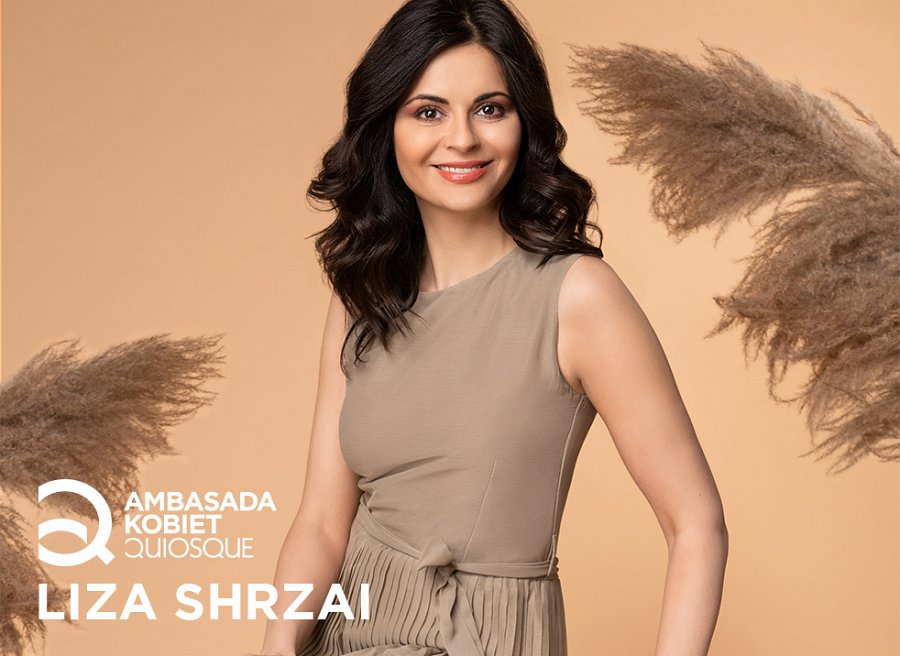 